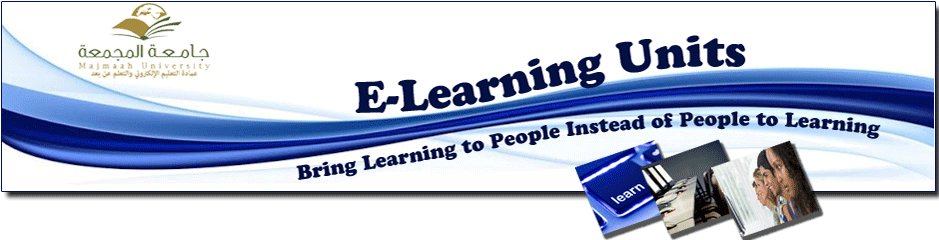 College of Science and Humanities in Hawtat Sudair establishes a training course entitled "Online Designing educational content using the Quick Lessons site"Tuesday 23/4/1434In pursuit of Deanship to develop the skills of faculty members in the field of e-learning in in universities, Women's training unit held a training course entitled "Online Designing educational content using the Quick Lessons site", produced by Ms. Moneirah Al-Zouman and attended by faculty members. It is noted that Quick Lessons site is known for its featured properties which are: reducing time of content production, and reducing cost effectively, increasing content quality. In addition to this it is known for its flexibility and customization of the content. 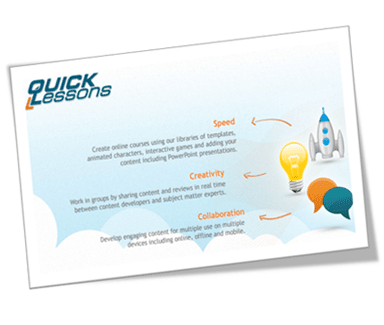 